MATEMÁTICAS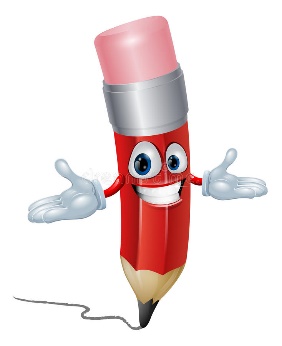 Convierte estos números en sumas y escribe su nombre. (Fíjate en el ejemplo)468              400 +  60  +  8 		cuatrocientos sesenta y ocho654_______________________________________________________________________________________________________________________________________________________768 __________________________________________________________________________________________________________________________________________________________550__________________________________________________________________________________________________________________________________________________________309__________________________________________________________________________________________________________________________________________________________444__________________________________________________________________________________________________________________________________________________________865__________________________________________________________________________________________________________________________________________________________700__________________________________________________________________________________________________________________________________________________________625__________________________________________________________________________________________________________________________________________________________¿Cuál de esos números es mayor? __________________________________________¿Cuál de esos números es menor? _________________________________________________Ordénalos de mayor a menor  __________________________________________________________________________________________________________________________________________________________Escribe tres números mayores que 625_____________________________________Escribe tres números menores que 865____________________________________________Rodea o subraya los números con 5 centenas.453		555		605          590		375		805                          54                              5Rodea o subraya los números con 3 unidades.309		673		672		398                    36                                              543          873                            630	          3		333Escribe 4 números que tengan un 4 en las decenas.__________________________________________________________________________________________________________________________________________________________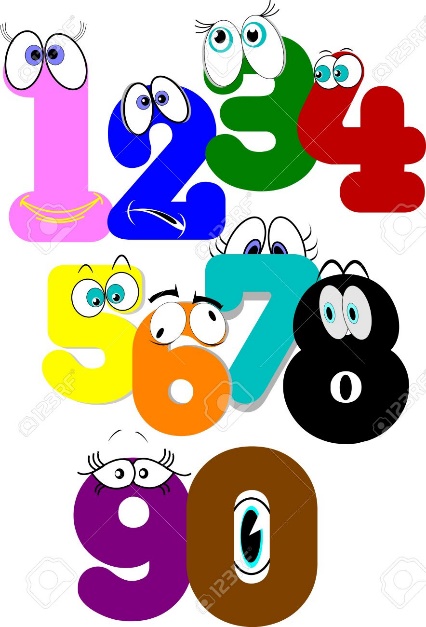 